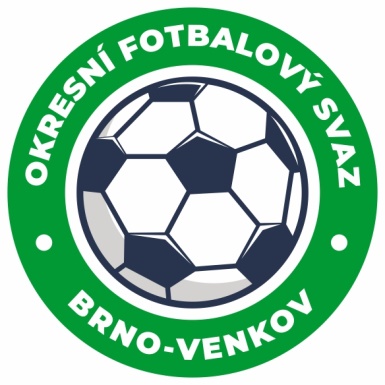 ZÁPIS č. 9 z jednání KOMISE ROZHODČÍCH OFS BRNO-VENKOV                      konané dne 31.10.2019Přítomni: Ladislav Kundelius, Ivan Vostrejž, Simon Vejtasa, David SolfronkMísto konání: Brno, Vídeňská 91. Došlá poštaZápisy STK a DK2. Rozhodnutí a průběh jednání KR	 KR bere na vědomí pozvání rozhodčích Jeřábka, Koryčanské a Pindeše do příštího zasedání STK (středa 6.11.), jmenovaní R byli informováni emailem.KR se na základě zápisů STK zabývala nedostatky R při vyplňování ZoU. KR proto uděluje finanční pokutu za opakované nedostatky při vyplňování ZoU těmto rozhodčím: Durďák, Pindeš, Tomsa, Suchý Z., Skoupý. Výše a důvod pokuty bude rozhodčímu zaslána emailem. U dalších rozhodčích se jednalo o první nedostatek v této sezoně, proto jim KR uděluje napomenutí.Do  KR  dne 21.11.2019  v 16,00  hodin  se  dostaví  R   Růžička  Lukáš !KR se zabývala přípravami turnaje R, který se uskuteční 23.11.2019.KR vypracovala rozlosování a propozice turnaje R v Ivančicích. Po schválení ze strany sekretáře OFS rozešle toto KR všem pozvaným týmům. KR projednala obsazení R do konce podzimní části soutěžního ročníku. 3. Závěr.Jednání KR bylo ukončeno v 18,00 hod.Příští jednání KR se bude konat dne 21.11. od 16hod. v Hale Morenda, ulice Vídeňská 9.V Brně dne 31.10.2019                                                                                                      Zapsal:                                                   				      Ověřil:               David Solfronk		                                                        Ladislav Kundelius        sekretář KR OFS Brno-venkov           	                               předseda KR OFS Brno-venkov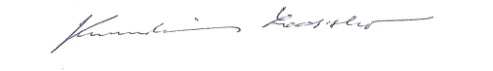 